Publicado en Murcia  el 18/04/2019 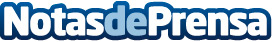 Más de 168 personas arruinadas en Murcia se acogen a la Ley de Segunda OportunidadMurcia se sitúa en la 12ª posición del ranking de casos solicitados por comunidad autónoma con el 2,2 % del total de la cuota de mercadoDatos de contacto:David Guerrero655956735Nota de prensa publicada en: https://www.notasdeprensa.es/mas-de-168-personas-arruinadas-en-murcia-se Categorias: Nacional Derecho Finanzas Sociedad Murcia http://www.notasdeprensa.es